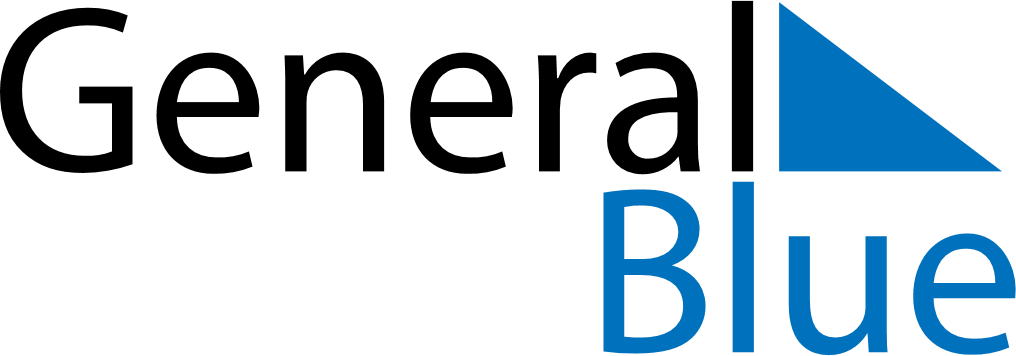 June 2024June 2024June 2024June 2024June 2024June 2024June 2024Lucerne, California, United StatesLucerne, California, United StatesLucerne, California, United StatesLucerne, California, United StatesLucerne, California, United StatesLucerne, California, United StatesLucerne, California, United StatesSundayMondayMondayTuesdayWednesdayThursdayFridaySaturday1Sunrise: 5:42 AMSunset: 8:10 PMDaylight: 14 hours and 28 minutes.23345678Sunrise: 5:41 AMSunset: 8:11 PMDaylight: 14 hours and 29 minutes.Sunrise: 5:41 AMSunset: 8:12 PMDaylight: 14 hours and 30 minutes.Sunrise: 5:41 AMSunset: 8:12 PMDaylight: 14 hours and 30 minutes.Sunrise: 5:41 AMSunset: 8:12 PMDaylight: 14 hours and 31 minutes.Sunrise: 5:41 AMSunset: 8:13 PMDaylight: 14 hours and 32 minutes.Sunrise: 5:40 AMSunset: 8:13 PMDaylight: 14 hours and 32 minutes.Sunrise: 5:40 AMSunset: 8:14 PMDaylight: 14 hours and 33 minutes.Sunrise: 5:40 AMSunset: 8:14 PMDaylight: 14 hours and 34 minutes.910101112131415Sunrise: 5:40 AMSunset: 8:15 PMDaylight: 14 hours and 34 minutes.Sunrise: 5:40 AMSunset: 8:15 PMDaylight: 14 hours and 35 minutes.Sunrise: 5:40 AMSunset: 8:15 PMDaylight: 14 hours and 35 minutes.Sunrise: 5:40 AMSunset: 8:16 PMDaylight: 14 hours and 36 minutes.Sunrise: 5:40 AMSunset: 8:16 PMDaylight: 14 hours and 36 minutes.Sunrise: 5:40 AMSunset: 8:17 PMDaylight: 14 hours and 36 minutes.Sunrise: 5:40 AMSunset: 8:17 PMDaylight: 14 hours and 37 minutes.Sunrise: 5:40 AMSunset: 8:18 PMDaylight: 14 hours and 37 minutes.1617171819202122Sunrise: 5:40 AMSunset: 8:18 PMDaylight: 14 hours and 37 minutes.Sunrise: 5:40 AMSunset: 8:18 PMDaylight: 14 hours and 38 minutes.Sunrise: 5:40 AMSunset: 8:18 PMDaylight: 14 hours and 38 minutes.Sunrise: 5:40 AMSunset: 8:18 PMDaylight: 14 hours and 38 minutes.Sunrise: 5:40 AMSunset: 8:19 PMDaylight: 14 hours and 38 minutes.Sunrise: 5:40 AMSunset: 8:19 PMDaylight: 14 hours and 38 minutes.Sunrise: 5:41 AMSunset: 8:19 PMDaylight: 14 hours and 38 minutes.Sunrise: 5:41 AMSunset: 8:19 PMDaylight: 14 hours and 38 minutes.2324242526272829Sunrise: 5:41 AMSunset: 8:20 PMDaylight: 14 hours and 38 minutes.Sunrise: 5:41 AMSunset: 8:20 PMDaylight: 14 hours and 38 minutes.Sunrise: 5:41 AMSunset: 8:20 PMDaylight: 14 hours and 38 minutes.Sunrise: 5:42 AMSunset: 8:20 PMDaylight: 14 hours and 38 minutes.Sunrise: 5:42 AMSunset: 8:20 PMDaylight: 14 hours and 37 minutes.Sunrise: 5:42 AMSunset: 8:20 PMDaylight: 14 hours and 37 minutes.Sunrise: 5:43 AMSunset: 8:20 PMDaylight: 14 hours and 37 minutes.Sunrise: 5:43 AMSunset: 8:20 PMDaylight: 14 hours and 36 minutes.30Sunrise: 5:44 AMSunset: 8:20 PMDaylight: 14 hours and 36 minutes.